Конспект урока русского языка 4 класса по теме: «Определение спряжения глаголов по начальной форме. Глаголы исключения 2 спряжения».ЗадачиОбразовательные:Формировать представление о глаголах – исключениях;формировать умение находить глаголы-исключения в тексте и определять их спряжение;совершенствовать умение определять спряжение глаголов и правильно писать их личные окончания;способствовать развитию орфографической зоркости, внимания, речи, памяти, наблюдательности.Воспитывать- культуру поведения при фронтальной, индивидуальной, групповой работе;- прививать интерес к русскому языкуФормировать УУД:- Личностные: способность к самооценке на основе критерия успешности учебной деятельности.- Регулятивные УУД: умение определять и формулировать цель на уроке ; оценивать правильность выполнения задания; планировать своё действие в соответствии с поставленной задачей; вносить необходимые коррективы в действие после его завершения на основе его оценки и учёта характера сделанных ошибок; высказывать своё предположение.- Коммуникативные УУД: умение оформлять свои мысли в устной форме; слушать и понимать речь других; совместно договариваться о правилах поведения в паре.- Познавательные УУД: умение ориентироваться в своей системе знаний: отличать новое от уже известного ; добывать новые знания: находить ответы на вопросы, используя свой жизненный опыт и информацию, полученную на уроке.Планируемый результатПредметные:Уметь находить в тексте глаголы-исключения. Уметь определять спряжение глаголов и знать правописание их личных окончаний.Личностные:
Уметь проводить самооценку на основе критерия успешности учебной деятельности.Метапредметные:(Регулятивные УУД).Уметь определять и формулировать цель на уроке; оценивать правильность выполнения действия на уровне адекватной ретроспективной оценки; планировать своё действие в соответствии с поставленной задачей; вносить необходимые коррективы в действие после его завершения на основе его оценки и учёта характера сделанных ошибок; высказывать своё предположение(Коммуникативные УУД).Уметь оформлять свои мысли в устной форме; слушать и понимать речь других;(Познавательные УУД).Уметь ориентироваться в своей системе знаний: отличать новое от уже известного; добывать новые знания; находить ответы на вопросы, используя свой жизненный опыт и информацию, полученную на урокеОсновные понятияГлаголы-исключения, I спряжение, II спряжение, личные окончания глаголов, неопределённая форма глаголов.Ход урока1. Орг. моментМы урок начинаем с разминки,Выпрямляем свои спинки, Вправо, влево потянулись И друг другу улыбнулись.И с хорошим настроением начинаем наш урок.- Ребята, сегодняшний урок русского языка я бы хотела начать с пословицы:«Каждый день жизнь прибавляет частицу мудрости».-Как вы понимаете её смысл? (Познавая что – то новое, мы становимся умнее, а значит и мудрее.)- А где мы учимся мудрости, добываем новые знания? (Конечно же, на уроках, в научных источниках, интернете, а ещё во время путешествий).	- Сегодня на уроке мы продолжим добывать новые знания, изучая «самую живую часть речи.- Послушайте, пожалуйста, стихотворение.Что без меня предметы?Лишь названья.А я приду –Всё в действие придёт.Летит ракета.Люди строят здания.Цветут сады.И хлеб в полях растёт.– Какая часть речи может заявить так о себе? (Глагол)- Значит, какая тема сегодняшнего урока?- Верно,  мы продолжим изучение глагола.- Какую бы цель вы поставили к уроку? ( Мы будем упражняться в написании  безударных личных окончаний глаголов, узнаем что-то новое о глаголах)2. Работа по карточкам1.От имен существительных образуйте и запишите глаголы неопределенной формы.Смотр -_____________   зелень -  _________________Корм -  ______________ бег -  __________________Свет - ______________   лёт -  ___________________2. Укажите спряжение глаголов.Светит, двигает, бежит, желтеют, думаешь, спит, кричит, скачут, гудят, ползают, шипят, жужжат.3. Запиши глаголы в два столбика. Поёт, звенит, свистит, цветет, тает, горит.3. Актуализация знаний- Для начала давайте вспомним все о глаголах.Для этого вы ответите мне на некоторые вопросы:- Что обозначает глагол? (Действие предмета)-На какие вопросы отвечает? (Что делает? Что сделает?)- Как называется начальная форма глагола? (Неопределенная форма глагола)- Как пишется частица НЕ с глаголами?(Раздельно)- На карие вопросы отвечает начальная форма глагола? (Что делать? Что сделать)- Как изменяются глаголы? (по лицам, по числам, по временам)-Что такое спряжение? (Изменение глаголов настоящего и будущего времени по лицам и числам)На какие какие группы делятся все глаголы по окончаниям? (Глаголы 1 и 2 спряжения) - Какие глаголы относятся к 1 спряжению? (Глаголы в окончаниях, которых пишутся гласные Е,У(Ю))- А ко 2 спряжению? (Глаголы в окончаниях, которых пишутся гласные И,А(Я))- Как определить спряжение по ударным личным окончаниям глаголов? (Нужно поставить глагол в формы 2 и 3 лица и посмотреть на его окончания)- Как определить спряжение у глаголов с безударными личными окончаниями? (Поставить глагол в начальную форму)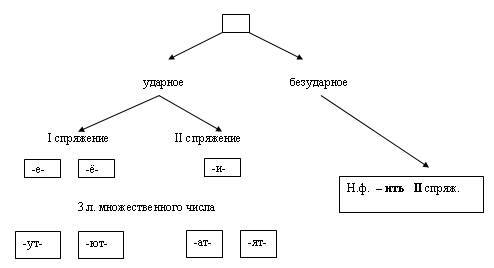 Итак, первое задание определить спряжение глаголов.Открываем свои тетради и записываем дату: 14 октябряКлассная работа4. Самостоятельная работа- К доске идет работать ….- Записываем глаголы: Грузит (2), строишь (2), едем (1), думает (1), говоришь (2), бегаешь (1), чертит (2), плавает (1), ругает (1), зеленеет (1).- Давайте проверим. Поменяйтесь своими тетрадями.  (Проверяем)- Кто сделал 1-2 ошибки, на полях поставьте оценку 4. Кто допустил 3-5 ошибок, поставьте оценку 3. Кто допустил более 5 ошибок – 2. Кто без ошибок – 5.5. Физминутка для глаз6. Постановка учебной задачи определение темы урока- Откройте учебник на стр. 68 упр. № 48. Прочитайте задание. Откройте обратный словарь на – АТЬ.- Какие 4 глагола вы нашли? (ГНАТЬ, ДЕРЖАТЬ, ДЫШАТЬ, СЛЫШАТЬ)- К какому спряжению должны относиться эти глаголы согласно правилу? (К 1спр.)- Проверим это, проспрягав их в ед. ч. и во мн. ч.Ед.ч.Я -  ГОНЮ, ДЕРЖУ, ДЫШУ, СЛЫШУ;ТЫ – ГОНИШЬ, ДЕРЖИШЬ, ДЫШИШЬ, СЛЫШИШЬ;ОН (ОНА, ОНО) – ГОНИТ, ДЕРЖИТ, ДЫШИТ, СЛЫШИТ;Мн.ч.МЫ – ГОНИМ, ДЕРЖИМ, ДЫШИМ, СЛЫШИМ;ВЫ – ГОНИТЕ, ДЕРЖИТЕ, ДЫШИТЕ, СЛЫШИТЕ;ОНИ – ГОНЯТ, ДЕРЖАТ, ДЫШАТ, СЛЫШАТ.- Подчеркните нужные буквы гласных в окончаниях.- Какой вывод можно сделать?-  Подчиняются ли эти глаголы правилу определения спряжения по начальной форме?- У нас возникла проблема, которую мы с вами постараемся решить.
- К какому же спряжению можно отнести эти глаголы?- Тема нашего урока – ответ на этот вопрос.- Откройте учебник на стр. 69 и прочитайте правило.Запомни, что глаголы ГНАТЬ, ДЕРЖАТЬ, ДЫШАТЬ, СЛЫШАТЬ относятся ко 2-му спряжению! Это ГЛАГОЛЫ – ИСКЛЮЧЕНИЯ.- Ребята, у некоторых  правил бывают исключения. Эти глаголы не подчиняются правилам русского языка по определению спряжений.7. Работа с иллюстрацией в учебнике стр. 70.
-Чтобы запомнить эти глаголы, автор придумал такой сюжет: всадник гонит, держит дракона, а дракон  слышит и дышит.Творческое задание на дом: придумать свой сюжет-рисунок с этими словами действиями.- Нам нужно запомнить эти глаголы исключения. - Кто может их назвать, не глядя в учебник?(называют)- Кто ещё запомнил эти 4 глагола исключения?- А вот это мы сейчас проверим. 8. Игра "Поймай глагол – исключение" ( Я зачитываю глаголы, а вы хлопаете в ладоши, если это глагол – исключение).Начинаем:Писать, учить, играть, дышать, петь, гореть, рисовать, гнать, варить, ругать, бросать, держать, кипеть, вертеть, чертить, слышать.- Молодцы!9. Первичное закреплениеУпр.  № 49 на стр.70. Прочитайте. Назовите глаголы, где требуется выбрать букву. Что объединяет все эти глаголы? (У них у всех есть приставки)- Какое правило мы знаем по определению спряжения глаголов с приставками?(с.65)- Выпишите только глаголы, правильно написав окончание и выделив его, определи спряжение.Упражнение № 50.Прочитайте. Спишите, вставьте пропущенные орфограммы, рядом в скобках написать проверочные слова. 10. Итог урока- Что нового мы сегодня узнали на уроке?- Что мы узнали об этих словах?- Назовите эти глаголы.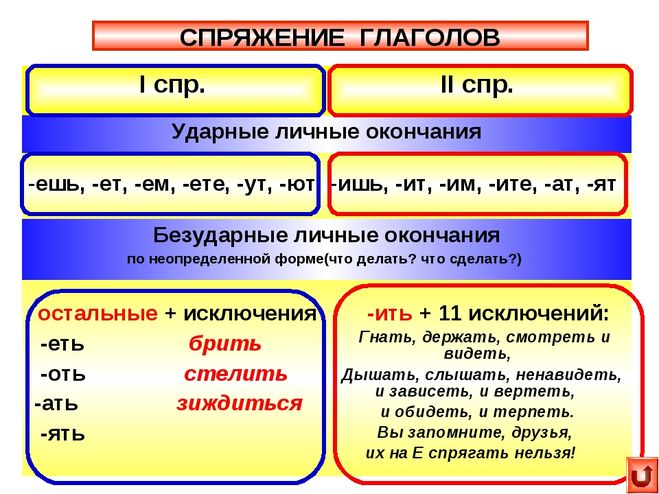 Чтобы было проще запомнить глаголы исключения, можно просто выучить стишок, в котором употребляются все эти глаголы:Примечание: глагол стелить употребляется только в неопределённой форме и прошедшем времени:стелить, стелилЛичные формы глагола образуются от глагола 1 спряжения стлать:стелешь, стелют2. Орфографическая минутка- Прочитайте стихотворение. Объясните правописание слов с пропущенной буквой.Ено… кр…савец смотрит вни…,Там пот…нулась сла…ко ры…ь.Плывет могучий бегемо…,Медве…ь над нерпою р…вет,И белый голу…ь там л…тает,Всех отдохнуть нас приглашает.3.Актуализация опорных  знаний.-  Выпишите глаголы, определите их спряжение.Ко второму же спряжению
Отнесем мы без сомненья
Все глаголы, что на -ить,
Исключая брить, стелить.
А еще: смотреть, обидеть,
слышать, видеть, ненавидеть,
гнать, дышать, держать, вертеть,
И зависеть, и терпеть.
Вы запомните, друзья,
Их на Е спрягать нельзя.